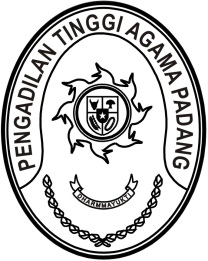 SURAT PERINTAH PELAKSANA HARIANNomor  : W3-A/2778/KP.04.6/10/2022Menimbang 	: 	bahwa Kepala Subbagian Tata Usaha dan Rumah Tangga Pengadilan Tinggi Agama Padang sedang melaksanakan dinas luar, demi kelancaran pelaksanaan tugas dipandang perlu menunjuk pelaksana harian Kepala Subbagian Tata Usaha dan Rumah Tangga;Dasar	:	1.	Peraturan Mahkamah Agung RI Nomor 2 Tahun 2020 tentang Perubahan Ketiga Atas Peraturan Mahkamah Agung Nomor 7 Tahun 2015 tentang Organisasi dan Tata Kerja Kepaniteraan dan Kesekretariatan Pengadilan;		2.	Surat Kepala Badan Kepegawaian Negara Nomor 1/SE/I/2021 tanggal 
14 Januari 2021 tentang Kewenangan Pelaksana Harian dan Pelaksana Tugas Dalam Aspek Kepegawaian;MEMERINTAHKANKepada	:	Nama	: Aidil Akbar, S.E.		NIP	:	198708082006041001		Pangkat/Gol. Ru.	:	Penata Muda TK. I (III/b)		Jabatan	:	Pengelola Pengadaan Barang dan Jasa PertamaUntuk	:	1.	Terhitung tanggal 18 Oktober 2022 sampai kembalinya pejabat definitif disamping jabatannya sebagai Pengelola Pengadaan Barang dan Jasa Pertama juga sebagai pelaksana harian Kepala Subbagian Tata Usaha dan Rumah Tangga.		2.	Melaksanakan perintah ini dengan seksama dan penuh tanggung jawab.Dikeluarkan di	: PadangPada tanggal	: 18 Oktober 2022Wakil Ketua,Dr. Drs. Hamdani. S, S.H., M.H.I.
NIP. 195602121984031001Tembusan  :Yth. Sekretaris Mahkamah Agung RI;Yth. Direktur Jenderal Badan Peradilan Agama Mahkamah Agung RI.    